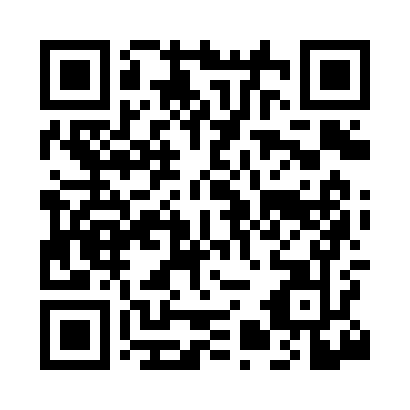 Prayer times for Vincennes, Iowa, USAMon 1 Jul 2024 - Wed 31 Jul 2024High Latitude Method: Angle Based RulePrayer Calculation Method: Islamic Society of North AmericaAsar Calculation Method: ShafiPrayer times provided by https://www.salahtimes.comDateDayFajrSunriseDhuhrAsrMaghribIsha1Mon4:025:401:105:108:4110:192Tue4:025:401:115:108:4010:183Wed4:035:411:115:108:4010:184Thu4:045:421:115:108:4010:185Fri4:055:421:115:108:4010:176Sat4:065:431:115:108:3910:167Sun4:065:431:115:108:3910:168Mon4:075:441:125:108:3910:159Tue4:085:451:125:108:3810:1510Wed4:095:451:125:108:3810:1411Thu4:105:461:125:108:3710:1312Fri4:115:471:125:108:3710:1213Sat4:125:481:125:108:3610:1114Sun4:135:481:125:108:3610:1115Mon4:155:491:125:108:3510:1016Tue4:165:501:125:108:3510:0917Wed4:175:511:135:108:3410:0818Thu4:185:521:135:108:3310:0719Fri4:195:521:135:108:3310:0520Sat4:205:531:135:108:3210:0421Sun4:225:541:135:108:3110:0322Mon4:235:551:135:098:3010:0223Tue4:245:561:135:098:2910:0124Wed4:255:571:135:098:2810:0025Thu4:275:581:135:098:289:5826Fri4:285:591:135:098:279:5727Sat4:295:591:135:088:269:5628Sun4:316:001:135:088:259:5429Mon4:326:011:135:088:249:5330Tue4:336:021:135:078:239:5231Wed4:346:031:135:078:229:50